В соответствии с Федеральным законом от 06.10.2003 № 131-ФЗ «Об общих принципах организации местного самоуправления в Российской Федерации», руководствуясь статьей 6 Устава муниципального образования Курманаевский сельсовет Курманаевского района Оренбургской области:1. Установить, что финансирование расходов по строительству котла наружного размещения 0,6 МВт для теплоснабжения МАОУ «Курманаевская СОШ» по адресу: Оренбургская область, Курманаевский район, улица Суворова, дом №4,  кадастровый номер земельного участка 56:16:1002016:16 является расходным обязательством муниципального образования Курманаевский сельсовет.2. Установить, что финансовое обеспечение расходного обязательства, указанного в пункте 1 настоящего постановления, осуществляется за счет средств бюджета муниципального образования Курманаевский сельсовет, в том числе источником финансового обеспечения которого являются средства областного бюджета.3. Определить уполномоченным органом по осуществлению расходов, указанных в пункте 1 настоящего постановления, администрацию муниципального образования Курманаевский сельсовет Курманаевского района Оренбургской области.4. Постановление вступает в силу со дня его подписания, подлежит опубликованию в газете «Вестник Курманаевского сельсовета», на официальном сайте МО Курманаевский сельсовет.5. Контроль за исполнением настоящего постановления возложить на ведущего специалиста администрации сельсовета Скурыгину И.А.Глава муниципального образования			   	      К.Н.БеляеваРазослано: в дело, прокуратуре, районной администрации, Скурыгиной И.А. 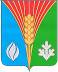 Администрациямуниципального образованияКурманаевский сельсоветКурманаевского районаОренбургской областиПОСТАНОВЛЕНИЕ09.10.2023 № 147-пОб установлении расходного обязательства 